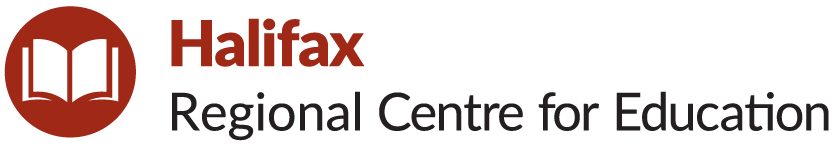 School Advisory CouncilAnnual Report – June 2022Statements of Revenues and Expenditures:Please return to School Supervisor by Monday, June 20, 2022. Thank you.SchoolPark West SchoolPlease list SAC members including names, membership type (i.e., parent, community member, staff), and role (i.e., Chair, Vice Chair).Parent Members: Karen Saweczko (Chair), Meenakshi Jayakeerthi, Nirety TwyCommunity Members: Sheetal Ajay (Secretary), Janet Lee, one vacancyStaff Members: Dawne McIntyre, Krissy Brewer, Tammy RiddellStudent Members: Vishnu Kakarla, Seth Boutilier, Ella Mae CuetoPlease describe a summary of work undertaken by the SAC to improve student achievement and school performance.Review of HRCE Physical Activity FrameworkPurchase of Reading Aids for Grades 1-6Purchase of Math Manipulatives for Grades 1-6Contribution to Grade 9 End of Year CelebrationPlease list any significant milestones and success stories that the SAC would like to highlight.Please see abovePlease describe any related sub-committee work undertaken by SAC members (e.g., School Options Committee).Expenditures supporting the school improvement plan (e.g., providing resources to support math and literacy instruction).$3400 P-6 Literacy Books$2052 Math Manipulatives P-6Expenditures supporting policy development and implementation (e.g., supporting and promoting new policies).$400 Grade 9 End of Year (Wellness Policy)Expenditures covering operational expenses; up to 20 per cent of provincial SAC funding may be used as operational expenses, if necessary, to encourage and support member participation).N/A